Chapter 4.2: Experimental Design		2007 AP Free-Response Question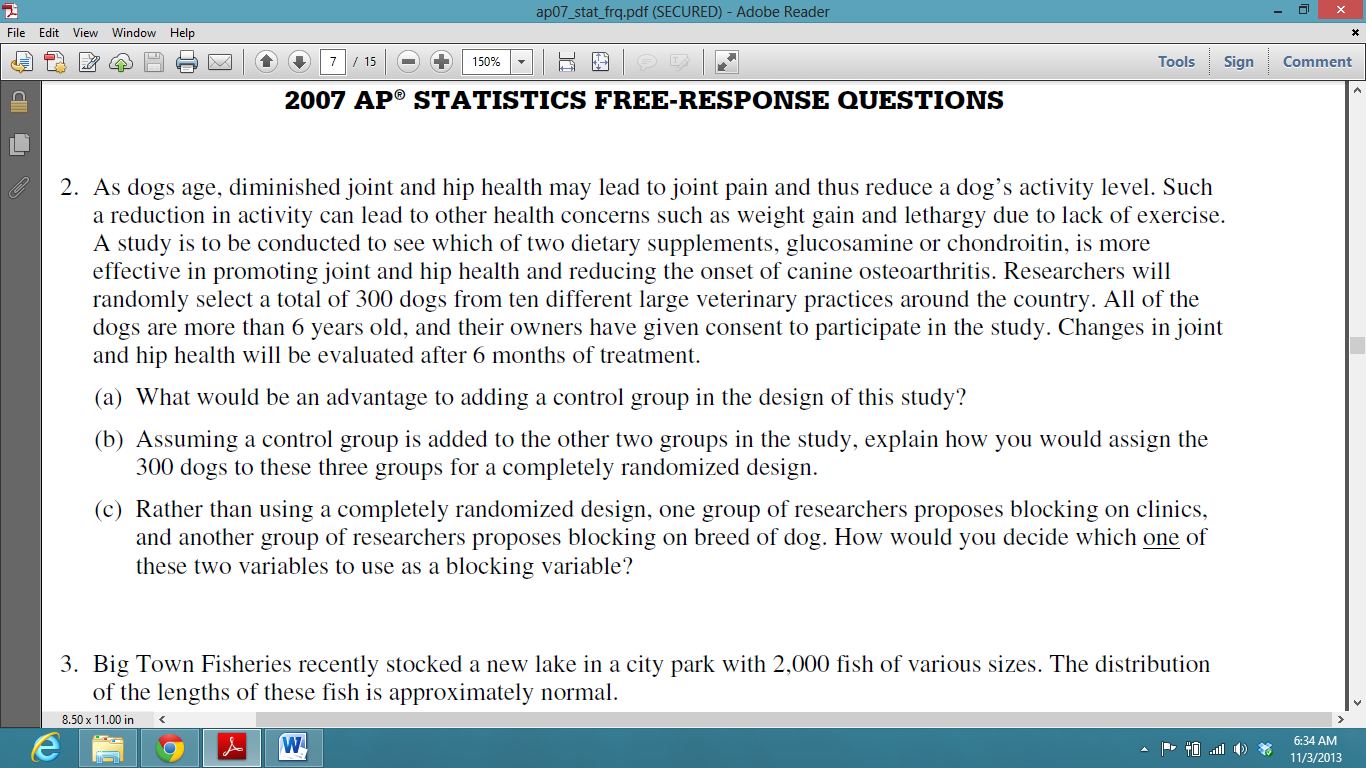 a) What would be an advantage to adding a control group in the design of this study?b) Assuming a control group is added to the other two groups in the study, explain how you would assign the 300 dogs to these three groups for a completely randomized design.c) Rather than using a completely randomized design, one group of researchers proposes blocking on clinics, and another group of researchers proposes blocking on breed of dog. How would you decide which one of these two variables to use as a blocking variable?